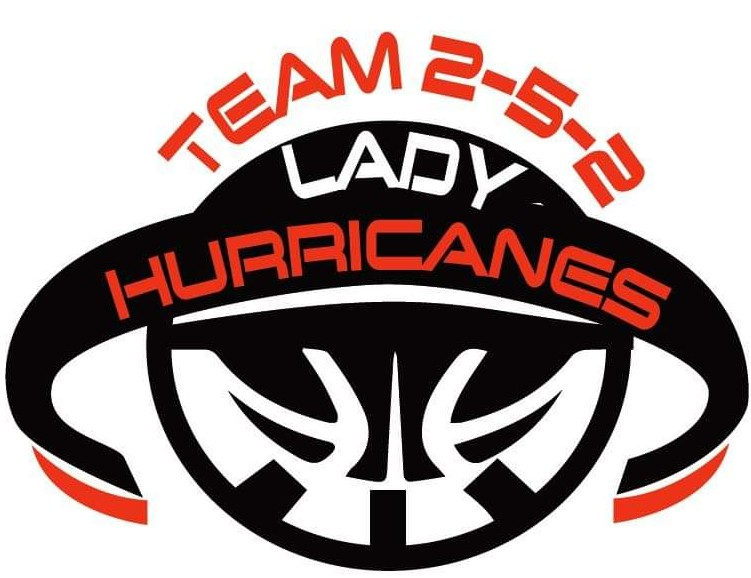 21470 NC Hwy 125Williamston NC 27892